附件1：即开春节促销活动物料（灯笼）采购需求及示例图需求：示例图：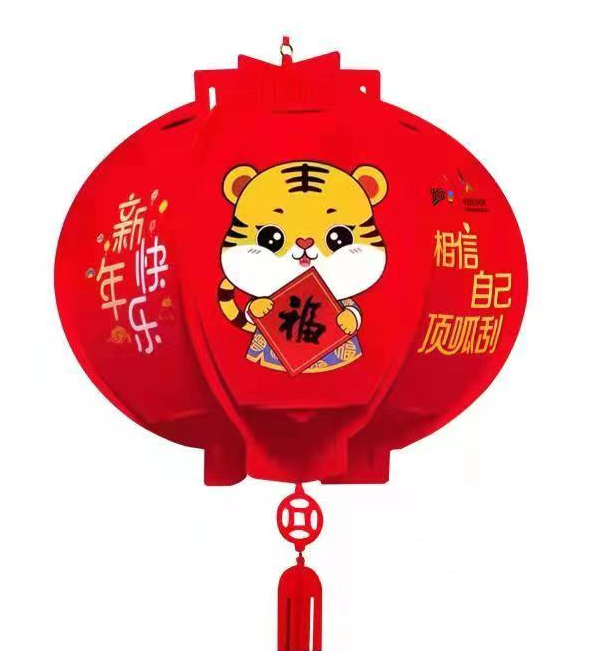 项目材质尺寸标准数量高级定制六面灯笼植绒材质每个面彩色印刷直径30CM，高度30CM（不包含挂件和配饰）每个灯笼配挂件和配饰，装内置稳固架8000个